ELS POLÍEDRES:  POLÍEDRES REGULARSUn políedre regular és un políedre les cares del qual són polígons regulars iguals que formen entre ells angles iguals. Així, totes les seves arestes tenen igual longitud, i a cada vèrtex hi convergeixen el mateix nombre de cares i d'arestes. El prefix dels noms indiquen, en grec, el nombre de cares que té cada sòlid: el tetràedre (tetra- = 4), el cub o hexàedre (hexa- = 6), l'octàedre (octa- = 8), el dodecàedre (dodeca- = 12) i l' icosàedre (icosa- = 20).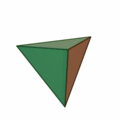 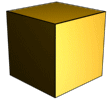 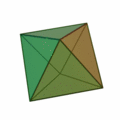 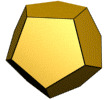 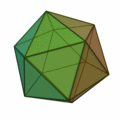 Interessant: Els grecs antics ja coneixien els cinc políedres regulars i els van associar amb elements de la natura. El tetràedre era el foc, per la seva forma i pel fet que fos el més lleuger i simple de tots els poliedres. El cub o hexàedre era la terra per la seva estabilitat i rigidesa. L'octàedre era l'aire. L'icosàedre era l'aigua, per la seva forma quasi rodona que simbolitzés la fluïdesa. I el dodecàedre, l'element del cosmos, l'univers, perquè era l'element dels déus.T’atreveixes a fer-los. Doncs endavant. Feu còpies en paper dels arxius adjunts i proveu de fer-los. Podeu pintar les cares abans de muntar-los perquè quedi més maco tot i que aquesta part és opcional. Feu fotos i ens les feu arribar.Completeu a continuació la taula d’observació geomètrica (feina per entregar)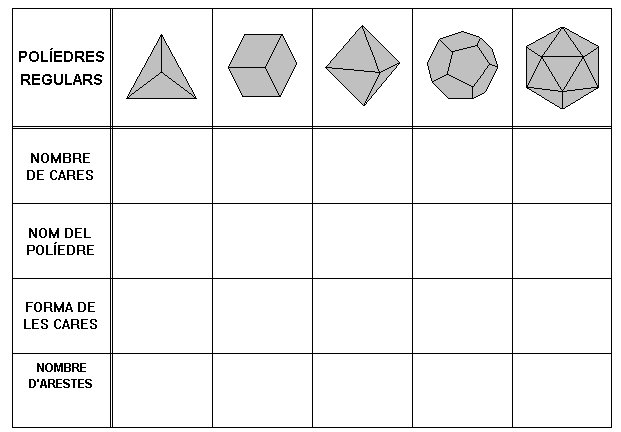 